Børne- og ungebyrådet 2017/18 	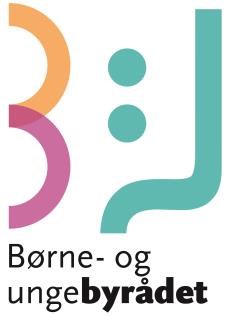 Dagsorden 6. møde tirsdag d. 17. april 2018  Kl. 13.00 -16.00 i byrådssalen.   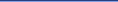 Fra 12:30 er der sandwich i receptionslokalet, hvor der er masser af mulighed for at snakke og hygge med de andre medlemmer af Børne- og ungebyrådet.  Mødet styres af Ungeborgmester Karim Kaddoura.  13.00-13.00 Velkommen 13.05-13.15 Siden sidst (orienteringspunkt) 13.15-13.45 Oplæg og diskussion om Frivillighed  Afbud meldes som altid hurtigst muligt til Amalie på amalie@aauf.dk.  	